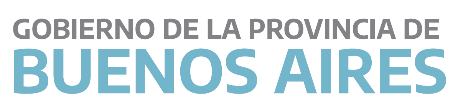 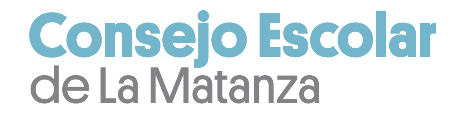 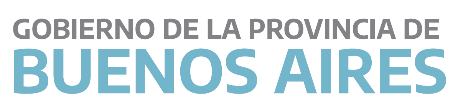 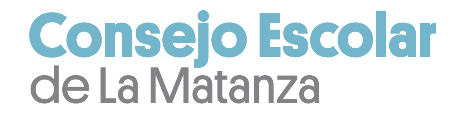 Este Consejo Escolar cumple en informar la adjudicación , correspondiente a la  ampliación realizada sobre  la  apertura de ofertas celebrada el día 18 de Marzo ,para la compra y distribución de: MÓDULOS ALIMENTARIOS ,para los establecimientos escolares del distrito durante el mes de ABRIL.FECHA18/04/20222022COMUNICADO CONSEJO ESCOLAR069NIVELTodos los Niveles y ModalidadesTodos los Niveles y ModalidadesTodos los Niveles y ModalidadesTodos los Niveles y ModalidadesEMITEConsejo EscolarConsejo EscolarConsejo EscolarConsejo EscolarDESTINOEquipos directivosEquipos directivosEquipos directivosEquipos directivosOBJETOAdjudicación Módulos AbrilAdjudicación Módulos AbrilAdjudicación Módulos AbrilAdjudicación Módulos AbrilESTABLECIMIENTOPROVEEDORESCUELA DE EDUCACION PRIMARIA N°68CAJALESCUELA DE EDUCACION PRIMARIA N°141CAJALEES 17 (BS 132)CAJALEES 108 (BS 20)CAJALESTABLECIMIENTOPROVEEDORESCUELA PRIMARIA N° 42CALZADAESCUELA DE EDUCACION PRIMARIA N°202CALZADAJARDNI DE INFANTES N° 953CALZADAJARDIN DE INFANTES N° 961CALZADAJARDIN DE INFANTES N° 969CALZADAJARDIN DE INFANTES N° 973CALZADAJARDIN DE INFANTES N° 978CALZADAJARDIN DE INFANTES N° 983CALZADAJARDIN DE INFANTES N° 995CALZADAESPECIAL N° 503CALZADAESPECIAL N° 507CALZADAESPECIAL N° 510CALZADAESPECIAL N° 512CALZADAESPECIAL N° 513CALZADAESPECIAL N° 514CALZADAESPECIAL N° 515CALZADAESPECIAL N° 516CALZADAESPECIAL N° 517CALZADAESPECIAL N° 518CALZADAESPECIAL N° 519CALZADAESPECIAL N° 520CALZADAESPECIAL LABORAL 2CALZADABS 41CALZADAEES 52 (BS 53)CALZADAEES 52 (MM 52)CALZADAEES 54 (BS 160)CALZADAEES 115 (SB 71)CALZADAEES 119 (BS 107)CALZADAEES 137 (BS 76)CALZADAEES 140 (SB 72)CALZADAEES 151 (SB 123)CALZADAESTABLECIMIENTOPROVEEDORESCUELA DE EDUCACION PRIMARIA N°213CARFORAJARDIN DE INFANTES N° 959CARFORAJARDIN DE INFANTES N° 965CARFORAJARDIN DE INFANTES N° 1013CARFORAEES 159 (SB 59)CARFORAESCUELA DE EDUCACION PRIMARIA N°213CARFORAJARDIN DE INFANTES N° 959CARFORAJARDIN DE INFANTES N° 965CARFORAJARDIN DE INFANTES N° 1013CARFORAEES 159 (SB 59)CARFORAESTABLECIMIENTOPROVEEDORESCUELA DE EDUCACION PRIMARIA N°84ALBARRACINESCUELA DE EDUCACION PRIMARIA N°165ALBARRACINMT 7ALBARRACINEES 62 (BS 159)ALBARRACINEES 108 (BS 20)ALBARRACINEES 156 (BS 190)ALBARRACINEES 164 (BS 151)ALBARRACINESTABLECIMIENTOPROVEEDORPROVEEDORESCUELA DE EDUCACION PRIMARIA N°19GRONDONAGRONDONAESCUELA DE EDUCACION PRIMARIA N°32GRONDONAGRONDONAESCUELA DE EDUCACION PRIMARIA N°69GRONDONAGRONDONAESCUELA DE EDUCACION PRIMARIA N°70GRONDONAGRONDONAESCUELA DE EDUCACION PRIMARIA N°75GRONDONAGRONDONAESCUELA DE EDUCACION PRIMARIA N°78GRONDONAGRONDONAESCUELA PRIMARIA N° 93GRONDONAGRONDONAESCUELA DE EDUCACION PRIMARIA N°96GRONDONAGRONDONAESCUELA PRIMARIA N°99GRONDONAGRONDONAESCUELA DE EDUCACION PRIMARIA N°107GRONDONAGRONDONAESCUELA PRIMARIA N°111GRONDONAGRONDONAESCUELA DE EDUCACION PRIMARIA N°112GRONDONAGRONDONAESCUELA PRIMARIA N°158GRONDONAGRONDONAESCUELA DE EDUCACION PRIMARIA N°163GRONDONAGRONDONAESCUELA PRIMARIA N°174GRONDONAGRONDONAESCUELA DE EDUCACION PRIMARIA N°175GRONDONAESCUELA DE EDUCACION PRIMARIA N°182GRONDONAGRONDONAESCUELA DE EDUCACION PRIMARIA N°185GRONDONAGRONDONAESCUELA DE EDUCACION PRIMARIA N°189GRONDONAGRONDONAESCUELA DE EDUCACION PRIMARIA N°191GRONDONAGRONDONAESCUELA DE EDUCACION PRIMARIA N°196GRONDONAGRONDONAESCUELA DE EDUCACION PRIMARIA N°201GRONDONAGRONDONAESCUELA DE EDUCACION PRIMARIA N°203GRONDONAGRONDONAESCUELA DE EDUCACION PRIMARIA N°216GRONDONAGRONDONAJARDIN DE INFANTES N° 947GRONDONAGRONDONAJARDIN DE INFANTES N° 976GRONDONAGRONDONAJARDIN DE INFANTES N° 981GRONDONAGRONDONAJARDIN DE INFANTES N° 997GRONDONAGRONDONAJARDIN DE INFANTES N° 1010GRONDONAGRONDONAJARDIN DE INFANTES N° 1011GRONDONAGRONDONAJARDIN DE INFANTES N° 1012GRONDONAGRONDONAMT4GRONDONAGRONDONAEES 3 (MM 3)GRONDONAGRONDONAEES 23 (BS 164)GRONDONAGRONDONAEES 23 (MM 23)GRONDONAGRONDONAEES 28 (BS 152)GRONDONAGRONDONAEES 28 (MM 28)GRONDONAGRONDONAEES 56 (BS 74)GRONDONAGRONDONAEES 57GRONDONAGRONDONAEES 130 (BS 176)GRONDONAGRONDONAEES 134 (BS 154)GRONDONAGRONDONAEES 138 (BS 11)GRONDONAGRONDONAEES 142 (BS 75)GRONDONAGRONDONAEES 158 (BS 180)GRONDONAGRONDONAEES 160 (BS 187)GRONDONAGRONDONAEES 182 (BS 167)GRONDONAGRONDONAESTABLECIMIENTOPROVEEDORPROVEEDORESCUELA DE EDUCACION PRIMARIA N°7DE JUANEDE JUANEESCUELA DE EDUCACION PRIMARIA N°8DE JUANEDE JUANEESCUELA PRIMARIA N° 13DE JUANEDE JUANEESCUELA DE EDUCACION PRIMARIA N°18DE JUANEDE JUANEESCUELA DE EDUCACION PRIMARIA N°39DE JUANEDE JUANEESCUELA DE EDUCACION PRIMARIA N°146DE JUANEDE JUANEESCUELA DE EDUCACION PRIMARIA N°147DE JUANEDE JUANEESCUELA DE EDUCACION PRIMARIA N°151DE JUANEDE JUANEJARDIN DE INFANTES N° 910DE JUANEDE JUANEJARDIN DE INFANTES N° 911DE JUANEDE JUANEJARDIN DE INFANTES N° 918DE JUANEDE JUANEJARDIN DE INFANTES N° 924DE JUANEDE JUANEJARDIN DE INFANTES N° 925DE JUANEDE JUANEJARDIN DE INFANTES N° 938DE JUANEDE JUANEJARDIN DE INFANTES N° 942DE JUANEDE JUANEJARDIN DE INFANTES N° 962DE JUANEJARDIN DE INFANTES N° 963DE JUANEDE JUANEJARDIN DE INFANTES N° 967DE JUANEDE JUANEJARDIN DE INFANTES N° 972DE JUANEDE JUANEJARDIN DE INFANTES N° 974DE JUANEDE JUANEJARDIN DE INFANTES N° 988DE JUANEDE JUANEJARDIN DE INFANTES N° 993DE JUANEDE JUANEESPECIAL N° 502DE JUANEDE JUANEEES 8 (BS 58)DE JUANEDE JUANEEES 8 (MM 8)DE JUANEDE JUANEEES 35(BS 139)DE JUANEDE JUANEEES 58 (BS 179)DE JUANEDE JUANEEES 93 (BS 98)DE JUANEDE JUANEEES 109 (BS 100)DE JUANEDE JUANEEES 110 (BS 110)DE JUANEDE JUANEEES 153 (BS 153)DE JUANEDE JUANEESTABLECIMIENTOPROVEEDORESCUELA DE EDUCACION PRIMARIA N°28DIEGO MARINESCUELA DE EDUCACION PRIMARIA N°117DIEGO MARINESCUELA DE EDUCACION PRIMARIA N°136DIEGO MARINESCUELA DE EDUCACION PRIMARIA N°184DIEGO MARINESCUELA DE EDUCACION PRIMARIA N°197DIEGO MARINESCUELA DE EDUCACION PRIMARIA N°209DIEGO MARINJARDIN DE INFANTES N° 979DIEGO MARINJARDIN DE INFANTES N° 986DIEGO MARINJARDIN DE INFANTES N° 987DIEGO MARINJARDIN DE INFANTES N° 998DIEGO MARINJARDIN DE INFANTES N°1000DIEGO MARINJARDIN DE INFANTES N° 1004DIEGO MARINEES 2 (BS 82)DIEGO MARINEES 2 (MM 2)DIEGO MARINEES 67 (BS 35)DIEGO MARINEES 68DIEGO MARINEES 89 (BS 44)DIEGO MARINEES 91 (BS 49)DIEGO MARINEES 114 (BS 29)DIEGO MARINEES 120 (BS 26)DIEGO MARINEES 133 (BS 70)DIEGO MARINEES 143 (SB 54)DIEGO MARINEES 146 (BS 77)DIEGO MARINEES 163 (BS 21)DIEGO MARINESTABLECIMIENTOPROVEEDORESCUELA DE EDUCACION PRIMARIA N°3DURBANOESCUELA DE EDUCACION PRIMARIA N°4DURBANOESCUELA DE EDUCACION PRIMARIA N°9DURBANOESCUELA DE EDUCACION PRIMARIA N°10DURBANOESCUELA DE EDUCACION PRIMARIA N°16DURBANOESCUELA DE EDUCACION PRIMARIA N°29DURBANOESCUELA PRIMARIA N° 35DURBANOESCUELA PRIMARIA N°47DURBANOESCUELA DE EDUCACION PRIMARIA N°62DURBANOESCUELA PRIMARIA N°71DURBANOESCUELA DE EDUCACION PRIMARIA N°74DURBANOESCUELA PRIMARIA N°89DURBANODURBANOESCUELA DE EDUCACION PRIMARIA N°97DURBANODURBANOESCUELA DE EDUCACION PRIMARIA N°98DURBANODURBANOESCUELA DE EDUCACION PRIMARIA N°104DURBANODURBANOESCUELA PRIMARIA N° 113DURBANODURBANOESCUELA DE EDUCACION PRIMARIA N°114DURBANODURBANOESCUELA PRIMARIA N°115DURBANODURBANOESCUELA DE EDUCACION PRIMARIA N°123DURBANODURBANOESCUELA DE EDUCACION PRIMARIA N°140DURBANODURBANOESCUELA PRIMARIA N° 153DURBANODURBANOJARDIN DE INFANTES N° 907DURBANODURBANOJARDIN DE INFANTES N° 909DURBANODURBANOJARDIN DE INFANTES N° 915DURBANODURBANOJARDIN DE INFANTES N° 919DURBANODURBANOJARDIN DE INFANTES N° 928DURBANODURBANOJARDIN DE INFANTES N° 929DURBANODURBANOJARDIN DE INFANTES N°941DURBANODURBANOJARDIN DE INFANTES N° 945DURBANODURBANOJARDIN DE INFANTES N° 951DURBANODURBANOJARDIN DE INFANTES N° 955DURBANODURBANOJARDIN DE INFANTES N° 956DURBANODURBANOJARDIN DE INFANTES N° 985DURBANODURBANOESPECIAL N° 506DURBANODURBANOEES 11 (BS 6)DURBANODURBANOEES 19 (BS 7)DURBANODURBANOEES 20 (MM 20)DURBANODURBANOEES 21 (MM 21)DURBANODURBANOEES 21 (SB 138)DURBANODURBANOEES 24 (MM 24)DURBANODURBANOEES 24 (SB 15)DURBANODURBANOEES 25 (BS 116)DURBANODURBANOEES 25 (BS 66)DURBANODURBANOEES 25 (MM 25)DURBANODURBANOEES 29 (BS 106)DURBANODURBANOEES 29 (MM 29)DURBANODURBANOEES 32 (BS 38)DURBANODURBANOEES 33 (BS 150)DURBANODURBANOEES 33 (MM 33)DURBANODURBANOEES 41 (MM 41)DURBANODURBANOEES 41 (SB 163)DURBANODURBANOEES 48 (BS 73)DURBANODURBANOEES 63 (BS 117)DURBANODURBANOEES 63 (BS 193)DURBANODURBANOEES 69 (BS 64)DURBANODURBANOEES 87 (BS 195)DURBANODURBANOEES 99 (91)DURBANODURBANOEES 105 (BS 105)DURBANODURBANOEES 118 (SB 90)DURBANODURBANOEES 129 (BS 194)DURBANODURBANOEES 131 (BS 120)DURBANODURBANOEES 139 (BS 94)DURBANODURBANOEES 145 (BS 103)DURBANODURBANOEES 181 (BS 174)DURBANODURBANOEES 181 (BS 185)DURBANODURBANOEES 183 (BS 18)DURBANODURBANOEES 184 (BS 198)DURBANODURBANOEES 187 (BS 2)DURBANODURBANOEES 188 (BS 97)DURBANODURBANOESTABLECIMIENTOPROVEEDORESCUELA DE EDUCACION PRIMARIA N°15EL TRIUNFOESCUELA DE EDUCACION PRIMARIA N°34EL TRIUNFOESCUELA DE EDUCACION PRIMARIA N°50EL TRIUNFOESCUELA DE EDUCACION PRIMARIA N°55EL TRIUNFOESCUELA DE EDUCACION PRIMARIA N°67EL TRIUNFOESCUELA DE EDUCACION PRIMARIA N°91EL TRIUNFOESCUELA DE EDUCACION PRIMARIA N°105EL TRIUNFOESCUELA DE EDUCACION PRIMARIA N°116EL TRIUNFOESCUELA DE EDUCACION PRIMARIA N°118EL TRIUNFOESCUELA DE EDUCACION PRIMARIA N°122EL TRIUNFOESCUELA DE EDUCACION PRIMARIA N°124EL TRIUNFOESCUELA DE EDUCACION PRIMARIA N°125EL TRIUNFOESCUELA DE EDUCACION PRIMARIA N°126EL TRIUNFOESCUELA DE EDUCACION PRIMARIA N°127EL TRIUNFOESCUELA DE EDUCACION PRIMARIA N°133EL TRIUNFOESCUELA DE EDUCACION PRIMARIA N°134EL TRIUNFOESCUELA DE EDUCACION PRIMARIA N°148EL TRIUNFOESCUELA DE EDUCACION PRIMARIA N°154EL TRIUNFOESCUELA DE EDUCACION PRIMARIA N°160EL TRIUNFOESCUELA DE EDUCACION PRIMARIA N°161EL TRIUNFOESCUELA DE EDUCACION PRIMARIA N°170EL TRIUNFOESCUELA DE EDUCACION PRIMARIA N°172EL TRIUNFOESCUELA DE EDUCACION PRIMARIA N°173EL TRIUNFOESCUELA PRIMARIA N°178EL TRIUNFOESCUELA PRIMARIA N° 183EL TRIUNFOESCUELA DE EDUCACION PRIMARIA N°188EL TRIUNFOESCUELA DE EDUCACION PRIMARIA N°199EL TRIUNFOESCUELA DE EDUCACION PRIMARIA N°204EL TRIUNFOESCUELA DE EDUCACION PRIMARIA N°208EL TRIUNFOESCUELA DE EDUCACION PRIMARIA N°211EL TRIUNFOESCUELA DE EDUCACION PRIMARIA N°214EL TRIUNFOJARDIN DE INFANTES N° 990EL TRIUNFOJARDIN DE INFANTES N° 994EL TRIUNFOEES 26 (BS 36)EL TRIUNFOEES 26 (MM 26)EL TRIUNFOEES 27 (BS 4)EL TRIUNFOEES 27 (MM 27)EL TRIUNFOEES 55 (BS 40)EL TRIUNFOEES 66 (BS 17)EL TRIUNFOEES 72 (BS 47)EL TRIUNFOEES 74 (BS 48)EL TRIUNFOEES 78 (BS 42)EL TRIUNFOEES 100 (BS 52)EL TRIUNFOEES 101 (BS 113)EL TRIUNFOEES 111 (ESB 1)EL TRIUNFOEES 112 (BS 112)EL TRIUNFOEES 113 (BS 16)EL TRIUNFOEES 125 (BS 46)EL TRIUNFOEES 128 (BS 63)EL TRIUNFOEES 135 (BS 189)EL TRIUNFOEES 148 (BS 24)EL TRIUNFOEES 149 (BS 32)EL TRIUNFOEES 155 (BS 119)EL TRIUNFOEES 162 (BS 43)EL TRIUNFOEES 166 (BS 129)EL TRIUNFOEES 171 (BS 188)EL TRIUNFOEES 173 (BS 67)EL TRIUNFOEES 174 (BS 134)EL TRIUNFOESTABLECIMIENTOPROVEEDORESCUELA DE EDUCACION PRIMARIA N°5FRANSROESCUELA PRIMARIA N° 11FRANSROESCUELA DE EDUCACION PRIMARIA N°33FRANSROESCUELA DE EDUCACION PRIMARIA N°119FRANSROESCUELA DE EDUCACION PRIMARIA N°121FRANSROESCUELA DE EDUCACION PRIMARIA N°181FRANSROESCUELA DE EDUCACION PRIMARIA N°186FRANSROESCUELA DE EDUCACION PRIMARIA N°210FRANSROSC (CEC) 2614FRANSROJARDIN DE INFANTES DE CARACTER COMUNITARIO N°2FRANSROJARDIN DE INFANTES DE CARACTER COMUNITARIO N°4FRANSROJARDIN DE INFANTES DE CARACTER COMUNITARIO N°7FRANSROJARDIN DE INFANTES DE CARACTER COMUNITARIO N°18FRANSROJARDIN DE INFANTES DE CARACTER COMUNITARIO N°21FRANSROJARDÍN DE INFANTES DE CARÁCTER COMUNITARIO N°26FRANSROJARDÍN DE INFANTES DE CARÁCTER COMUNITARIO N°27FRANSROJARDIN DE INFANTES N° 902FRANSROJARDIN DE INFANTES N° 905FRANSROJARDIN DE INFANTES N° 908FRANSROJARDIN DE INFANTES N° 914FRANSROJARDIN DE INFANTES N° 923FRANSROJARDIN DE INFANTES N° 926FRANSROJARDIN DE INFANTES N° 937FRANSROJARDIN DE INFANTES N° 950FRANSROJARDIN DE INFANTES N° 966FRANSROJARDIN DE INFANTES N° 968FRANSROJARDIN DE INFANTES N°970FRANSROJARDIN DE INFANTES N° 971FRANSROJARDIN DE INFANTES N° 984FRANSROJARDIN DE INFANTES N° 989FRANSROJARDIN DE INFANTES N° 999FRANSROJARDIN DE INFANTES N° 1002FRANSROJARDIN DE INFANTES N° 1009FRANSROJARDIN DE INFANTES N° 1016FRANSROJARDIN DE INFANTES N° 1017FRANSROJARDIN DE INFANTES N° 1024FRANSROJARDIN DE INFANTES N° 1026FRANSROESPECIAL N° 508FRANSROESPECIAL N° 511FRANSROMT 3FRANSROMT 12FRANSROMT 14FRANSROEES 4 (SB 191)FRANSROEES 5 (BS 56)FRANSROEES 8 (BS 58)FRANSROEES 8 (MM 8)FRANSROEES 11 (BS 6)FRANSROEES 30 (MM 30)FRANSROEES 39 (MM 39)FRANSROEES 43 (BS 83)FRANSROEES 49 (BS 69)FRANSROEES 50 ( BS 49)FRANSROEES 50 (MM 50)FRANSROEES 59 (SB 16)FRANSROEES 60 (BS 33)FRANSROEES 70 (BS 5)FRANSROEES 73 (BS 135)FRANSROEES 81 (SB 157)FRANSROEES 82 (BS 68)FRANSROEES 84 (BS 37)FRANSROEES 85 (SB 186)FRANSROEES 94 (SB 102)FRANSROEES 97 (BS 25)FRANSROEES 102 (SB 130)FRANSROEES 109 (BS 92)FRANSROEES 114 (BS 29)FRANSROEES 156 (BS 190)FRANSROEES 159 (SB 59)FRANSROEES 167 (BS 88)FRANSROEES 177 (BS 126)FRANSROEES 178 (BS 81)FRANSROEES 180 (BS 50)FRANSROESTABLECIMIENTOPROVEEDORESCUELA PRIMARIA N°31GOMEZESCUELA PRIMARIA N°40GOMEZESCUELA DE EDUCACION PRIMARIA N°41GOMEZESCUELA DE EDUCACION PRIMARIA N°46GOMEZESCUELA DE EDUCACION PRIMARIA N°57GOMEZESCUELA DE EDUCACION PRIMARIA N°58GOMEZESCUELA DE EDUCACION PRIMARIA N°77GOMEZESCUELA DE EDUCACION PRIMARIA N°88GOMEZESCUELA DE EDUCACION PRIMARIA N°103GOMEZESCUELA DE EDUCACION PRIMARIA N°106GOMEZESCUELA DE EDUCACION PRIMARIA N°108GOMEZESCUELA DE EDUCACION PRIMARIA N°110GOMEZESCUELA DE EDUCACION PRIMARIA N°120GOMEZESCUELA DE EDUCACION PRIMARIA N°130GOMEZESCUELA DE EDUCACION PRIMARIA N°157GOMEZJARDIN DE INFANTES N° 917GOMEZJARDIN DE INFANTES N° 991GOMEZJARDIN DE INFANTES N° 1003GOMEZJARDIN DE INFANTES N° 1008GOMEZEES 116 (SB 128)GOMEZEES 123 (SB 127)GOMEZEES 141(BS 22)GOMEZEES 147 (SB 23)GOMEZEES 152 (SB 182)GOMEZEES 176 (SB 158)GOMEZESTABLECIMIENTOPROVEEDORESCUELA DE EDUCACION PRIMARIA N°37GONZALEZESCUELA PRIMARIA N°81GONZALEZESCUELA DE EDUCACION PRIMARIA N°95GONZALEZESCUELA PRIMARIA N° 102GONZALEZESCUELA PRIMARIA N° 109GONZALEZESCUELA PRIMARIA N°158GONZALEZESCUELA DE EDUCACION PRIMARIA N°176GONZALEZESCUELA DE EDUCACION PRIMARIA N°180GONZALEZJARDIN DE INFANTES DE CARACTER COMUNITARIO N°8GONZALEZJARDIN DE INFANTES DE CARACTER COMUNITARIO N°9GONZALEZJARDIN DE INFANTES DE CARACTER COMUNITARIO N°20GONZALEZJARDIN DE INFANTES DE CARACTER COMUNITARIO N°24GONZALEZJARDIN DE INFANTES DE CARÁCTER COMUNITARIO N°28GONZALEZJARDÍN DE INFANTES DE CARÁCTER COMUNITARIO N°30GONZALEZJARDIN DE INFANTES DE CARÁCTER COMUNITARIO N°31GONZALEZJARDIN DE INFANTES DE CARÁCTER COMUNITARIO N°36GONZALEZJARDIN DE INFANTES N° 944GONZALEZJARDIN DE INFANTES N° 1015GONZALEZJARDIN DE INFANTES N° 1022GONZALEZMT 6GONZALEZEES 1 (BS 19)GONZALEZEES 1 (MM 1)GONZALEZEES 14 (BS 118)GONZALEZEES 14 (MM 14)GONZALEZEES 34 (BS 192)GONZALEZEES 34 (MM 34)GONZALEZEES 37 (BS 95)GONZALEZEES 76 (SB 3)GONZALEZEES 88 (BS 140)GONZALEZEES 96 (BS 147)GONZALEZEES 127 (SB 34)GONZALEZEES 132 (BS 169)GONZALEZEES 136 (BS 45)GONZALEZEES 179 (BS 104)GONZALEZESTABLECIMIENTOPROVEEDORPROVEEDORESCUELA PRIMARIA N°14PETACCIA CAROPETACCIA CAROESCUELA DE EDUCACION PRIMARIA N°22PETACCIA CAROPETACCIA CAROESCUELA DE EDUCACION PRIMARIA N°44PETACCIA CAROPETACCIA CAROESCUELA DE EDUCACION PRIMARIA N°56PETACCIA CAROPETACCIA CAROESCUELA DE EDUCACION PRIMARIA N°59PETACCIA CAROPETACCIA CAROESCUELA DE EDUCACION PRIMARIA N°72PETACCIA CAROPETACCIA CAROESCUELA DE EDUCACION PRIMARIA N°94PETACCIA CAROPETACCIA CAROESCUELA DE EDUCACION PRIMARIA N°132PETACCIA CAROPETACCIA CAROESCUELA PRIMARIA N° 156PETACCIA CAROPETACCIA CAROESCUELA DE EDUCACION PRIMARIA N°159PETACCIA CAROPETACCIA CAROESCUELA DE EDUCACION PRIMARIA N°162PETACCIA CAROPETACCIA CAROESCUELA DE EDUCACION PRIMARIA N°167PETACCIA CAROPETACCIA CAROESCUELA DE EDUCACION PRIMARIA N°195PETACCIA CAROPETACCIA CAROJARDÍN DE INFANTES DE CARÁCTER COMUNITARIO N°1PETACCIA CAROPETACCIA CAROJARDIN DE INFANTES DE CARACTER COMUNITARIO N°15PETACCIA CAROPETACCIA CAROJARDIN DE INFANTES DE CARACTER COMUNITARIO N°23PETACCIA CAROJARDIN DE INFANTES DE CARACTER COMUNITARIO N°25PETACCIA CAROPETACCIA CAROJARDÍN DE INFANTES DE CARÁCTER COMUNITARIO N°35PETACCIA CAROPETACCIA CAROJARDIN DE INFANTES N° 904PETACCIA CAROPETACCIA CAROJARDIN DE INFANTES N° 906PETACCIA CAROPETACCIA CAROJARDIN DE INFANTES N° 922PETACCIA CAROPETACCIA CAROJARDIN DE INFANTES N° 927PETACCIA CAROPETACCIA CAROJARDIN DE INFANTES N°930PETACCIA CAROPETACCIA CAROJARDIN DE INFANTES N° 932PETACCIA CAROPETACCIA CAROJARDIN DE INFANTES N° 936PETACCIA CAROPETACCIA CAROJARDIN DE INFANTES N° 943PETACCIA CAROPETACCIA CAROJARDIN DE INFANTES N° 949PETACCIA CAROPETACCIA CAROJARDIN DE INFANTES N° 958PETACCIA CAROPETACCIA CAROEES 7 (BS 114)PETACCIA CAROPETACCIA CAROEES 12 (MM 12)PETACCIA CAROPETACCIA CAROEES 12 (BS 39)PETACCIA CAROPETACCIA CAROEES 16 (BS 27)PETACCIA CAROPETACCIA CAROEES 51 (BS 30)PETACCIA CAROPETACCIA CAROEES 51 (MM 51)PETACCIA CAROPETACCIA CAROEES 53 (BS 141)PETACCIA CAROPETACCIA CAROEES 79 (BS 124)PETACCIA CAROPETACCIA CAROEES 86 (BS 143)PETACCIA CAROPETACCIA CAROEES 95 (SB 122)PETACCIA CAROPETACCIA CAROEES 98 (BS 51)PETACCIA CAROPETACCIA CAROEES 104 (BS 146)PETACCIA CAROPETACCIA CAROEES 144 (BS 28)PETACCIA CAROPETACCIA CAROEES 165 (BS 12)PETACCIA CAROPETACCIA CAROEES 168 (BS 78)PETACCIA CAROPETACCIA CAROESTABLECIMIENTOPROVEEDORESCUELA DE EDUCACION PRIMARIA N°54LOS MELLIZOSESCUELA DE EDUCACION PRIMARIA N°63LOS MELLIZOSESCUELA PRIMARIA N°64LOS MELLIZOSESCUELA PRIMARIA N° 65LOS MELLIZOSESCUELA DE EDUCACION PRIMARIA N°129LOS MELLIZOSESCUELA DE EDUCACION PRIMARIA N°131LOS MELLIZOSESCUELA DE EDUCACION PRIMARIA N°150LOS MELLIZOSESCUELA DE EDUCACION PRIMARIA N°177LOS MELLIZOSESCUELA DE EDUCACION PRIMARIA N°193LOS MELLIZOSJARDIN DE INFANTES DE CARACTER COMUNITARIO N°5LOS MELLIZOSJARDÍN DE INFANTES DE CARÁCTER COMUNITARIO N°34LOS MELLIZOSMT 1LOS MELLIZOSMT 11LOS MELLIZOSMT 13LOS MELLIZOSEES 34 (BS 192)LOS MELLIZOSEES 34 (MM 34)LOS MELLIZOSEES 40 (BS 162)LOS MELLIZOSEES 83 (BS 99)LOS MELLIZOSEES 172 (BS 8)LOS MELLIZOSESTABLECIMIENTOPROVEEDORESCUELA DE EDUCACION PRIMARIA N°83MAIONEESCUELA PRIMARIA N°90MAIONEESCUELA DE EDUCACION PRIMARIA N°166MAIONEESCUELA DE EDUCACION PRIMARIA N°181MAIONEJARDIN DE INFANTES DE CARÁCTER COMUNITARIO N°32MAIONEEES 75 (BS 168)MAIONEESTABLECIMIENTOPROVEEDORESCUELA PRIMARIA N°92JUAN CARLOS MARINESCUELA PRIMARIA N°128JUAN CARLOS MARINESCUELA DE EDUCACION PRIMARIA N°187JUAN CARLOS MARINJARDIN DE INFANTES N° 992JUAN CARLOS MARINJARDIN DE INFANTES N° 1005JUAN CARLOS MARINEES 22 (BS 161)JUAN CARLOS MARINEES 103 (BS 144)JUAN CARLOS MARINEES 124 (BS 142)JUAN CARLOS MARINEES 150 (BS 108)JUAN CARLOS MARINEES 170 (SB 111)JUAN CARLOS MARINESTABLECIMIENTOPROVEEDORESCUELA DE EDUCACION PRIMARIA N°85MONERESCUELA DE EDUCACION PRIMARIA N°95MONERESCUELA DE EDUCACION PRIMARIA N°169MONERCEC 801MONERESTABLECIMIENTOPROVEEDORESCUELA DE EDUCACION PRIMARIA N°36QUIROGAESCUELA DE EDUCACION PRIMARIA N°49QUIROGAESCUELA DE EDUCACION PRIMARIA N°76QUIROGAESCUELA DE EDUCACION PRIMARIA N°86QUIROGAESCUELA DE EDUCACION PRIMARIA N°137QUIROGAESCUELA DE EDUCACION PRIMARIA N°138QUIROGAESCUELA DE EDUCACION PRIMARIA N°139QUIROGAESCUELA PRIMARIA N°142QUIROGAESCUELA DE EDUCACION PRIMARIA N°143QUIROGAESCUELA DE EDUCACION PRIMARIA N°144QUIROGAESCUELA DE EDUCACION PRIMARIA N°212QUIROGAJARDIN DE INFANTES N° 901QUIROGAJARDIN DE INFANTES N° 903QUIROGAJARDIN DE INFANTES N° 916QUIROGAJARDIN DE INFANTES N° 921QUIROGAJARDIN DE INFANTES N° 964QUIROGAJARDIN DE INFANTES N° 1001QUIROGAJARDIN DE INFANTES N° 1014QUIROGAESPECIAL N° 504QUIROGAMT 2QUIROGAMT 5QUIROGAMT 9QUIROGAMT 10QUIROGABS 79QUIROGAEES 10 (BS 55)QUIROGAEES 15 (BS 136)QUIROGAEES 15 (MM 15)QUIROGAEES 18 (SB 85)QUIROGAEES 38 (MM 38)QUIROGAEES 38 (SB 173)QUIROGAEES 117 (BS 131)QUIROGAEES 121 (BS 61)QUIROGAEES 157 (BS 197)QUIROGAEES 186 (BS 183)QUIROGAESTABLECIMIENTOPROVEEDORESCUELA DE EDUCACION PRIMARIA N°5RICCIESCUELA DE EDUCACION PRIMARIA N°43RICCIESCUELA PRIMARIA N°60RICCIESCUELA PRIMARIA N° 61RICCIESCUELA DE EDUCACION PRIMARIA N°87RICCIESCUELA DE EDUCACION PRIMARIA N°149RICCIESCUELA DE EDUCACION PRIMARIA N°152RICCIESCUELA DE EDUCACION PRIMARIA N°155RICCIESCUELA DE EDUCACION PRIMARIA N°164RICCIESCUELA DE EDUCACION PRIMARIA N°168RICCICEC 802RICCIJARDIN DE INFANTES N° 975RICCIEES 30 ANEXO (BS 62)RICCIEES 64 (BS 125)RICCIEES 92 (BS 10)RICCIESTABLECIMIENTOPROVEEDORESCUELA DE EDUCACION PRIMARIA N°66ROCCAESCUELA DE EDUCACION PRIMARIA N°135ROCCAESCUELA DE EDUCACION PRIMARIA N°145ROCCAESCUELA DE EDUCACION PRIMARIA N°179ROCCAESCUELA DE EDUCACION PRIMARIA N°194ROCCAESCUELA DE EDUCACION PRIMARIA N°198ROCCAESCUELA DE EDUCACION PRIMARIA N°210ROCCAESCUELA DE EDUCACION PRIMARIA N°215ROCCAJARDIN DE INFANTES DE CARACTER COMUNITARIO N°6ROCCAJARDIN DE INFANTES DE CARACTER COMUNITARIO N°19ROCCAJARDIN DE INFANTES DE CARÁCTER COMUNITARIO N°33ROCCAJARDIN DE INFANTES N° 912ROCCAJARDIN DE INFANTES N°933ROCCAJARDIN DE INFANTES N° 946ROCCAJARDIN DE INFANTES N° 948ROCCAJARDIN DE INFANTES N°952ROCCAJARDIN DE INFANTES N° 977ROCCAJARDIN DE INFANTES N° 980ROCCAJARDIN DE INFANTES N° 982ROCCAJARDIN DE INFANTES N° 996ROCCAJARDIN DE INFANTES N° 1006ROCCAJARDIN DE INFANTES N° 1007ROCCAJARDIN DE INFANTES N° 1018ROCCAJARDIN DE INFANTES N° 1019ROCCAJARDIN DE INFANTES N° 1021ROCCAJARDIN DE INFANTES N° 1023ROCCAEES 9 (BS 60)ROCCAEES 77 (BS 156)ROCCAESTABLECIMIENTOPROVEEDORESCUELA PRIMARIA N°1EVAN ROESCUELA DE EDUCACION PRIMARIA N°2EVAN ROESCUELA PRIMARIA N° 6EVAN ROESCUELA DE EDUCACION PRIMARIA N°12EVAN ROESCUELA DE EDUCACION PRIMARIA N°20EVAN ROESCUELA PRIMARIA N°21EVAN ROESCUELA DE EDUCACION PRIMARIA N°23EVAN ROESCUELA DE EDUCACION PRIMARIA N°24EVAN ROESCUELA DE EDUCACION PRIMARIA N°26EVAN ROESCUELA PRIMARIA N°27EVAN ROESCUELA PRIMARIA N° 30EVAN ROESCUELA PRIMARIA N°38EVAN ROESCUELA DE EDUCACION PRIMARIA N°45EVAN ROESCUELA PRIMARIA N°48EVAN ROESCUELA PRIMARIA N° 51EVAN ROESCUELA PRIMARIA N° 52EVAN ROESCUELA PRIMARIA N°53EVAN ROESCUELA PRIMARIA N°73EVAN ROESCUELA PRIMARIA N° 80EVAN ROESCUELA DE EDUCACION PRIMARIA N°82EVAN ROESCUELA PRIMARIA N° 100EVAN ROESCUELA DE EDUCACION PRIMARIA N°101EVAN ROESCUELA DE EDUCACION PRIMARIA N°171EVAN ROESCUELA DE EDUCACION PRIMARIA N°192EVAN ROJARDÍN DE INFANTES DE CARÁCTER COMUNITARIO N°29EVAN ROJARDIN DE INFANTES N° 913EVAN ROJARDIN DE INFANTES N° 920EVAN ROJARDIN DE INFANTES N° 931EVAN ROJARDIN DE INFANTES N° 934EVAN ROJARDIN DE INFANTES N° 935EVAN ROJARDIN DE INFANTES N° 939EVAN ROJARDIN DE INFANTES N° 940EVAN ROJARDIN DE INFANTES N° 954EVAN ROJARDIN DE INFANTES N° 957EVAN ROJARDIN DE INFANTES N° 960EVAN ROJARDIN DE INFANTES N° 1020EVAN ROESPECIAL N° 501EVAN ROESPECIAL N° 505EVAN ROESPECIAL LABORAL 1EVAN ROMT 8EVAN ROEES 6 (BS 13)EVAN ROEES 13 (MM 13)EVAN ROEES 13 (SB 87)EVAN ROEES 36 (MM 36)EVAN ROEES 42 (SB 165)EVAN ROEES 61 (BS 145)EVAN ROEES 71 (BS 14)EVAN ROEES 80 (BS 196)EVAN ROEES 90 (BS 86)EVAN ROEES 106 (BS 115)EVAN ROEES 107 (SB 96)EVAN ROEES 122 (BS 65)EVAN ROEES 126 (SB 121)EVAN ROEES 154 (SB 109)EVAN ROEES 161 (BS 149)EVAN ROEES 169 (BS 31)EVAN ROEES 185 (BS 57)EVAN RO